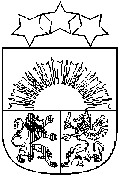 Latvijas RepublikaALOJAS NOVADA DOMEJūras iela 13, Alojā, Alojas novada, LV - 4064, reģ.Nr.90000060032, telefons 64023925, e – pasts: dome@aloja.lv26.11.2020.				ALOJĀ				Nr.524protokols Nr.19 46#Par Saistošo noteikumu Nr.18  “Grozījumi Alojas novada pašvaldības 2018. gada 26. aprīļa Saistošajos noteikumos Nr.6 “Nolikums par licencēto makšķerēšanu Salacas upes posmā (Posms Salaca II) Alojas novada administratīvajā teritorijā 2018.-2020. gadā”” apstiprināšanuPamatojoties uz Ministru kabineta 22.12.2015. noteikumi Nr.800 “Makšķerēšanas, vēžošanas un zemūdens medību noteikumi” 23.2.1.punktu, kas paredz, ka lomā aizliegts paturēt   lašus un taimiņus, kas iegūti  iekšējos ūdeņos – visu gadu, izņemot lašus un taimiņus, kas iegūti Buļļupē, Sausajā Daugavā, Daugavā un vietās, kurās atbilstoši normatīvajiem aktiem par licencēto makšķerēšanu, vēžošanu un zemūdens medību kārtību organizēta licencētā makšķerēšana un LR Zemkopības ministrijas norādījumiem par  neprecizitātēm Alojas novada pašvaldības 2018. gada 26. aprīļa Saistošajos noteikumos Nr.6 “Nolikums par licencēto makšķerēšanu Salacas upes posmā (Posms Salaca II) Alojas novada administratīvajā teritorijā 2018.-2020. gadā””, sakarā ar  atļauju makšķerēt  lašus un taimiņus upes posmā Salaca II,  Alojas novada Dome, atklāti balsojot,  nolemj:Apstiprināt Saistošos noteikumus Nr.18 “Grozījumi Alojas novada pašvaldības 2018. gada 26. aprīļa Saistošajos noteikumos Nr.6 “Nolikums par licencēto makšķerēšanu Salacas upes posmā (Posms Salaca II) Alojas novada administratīvajā teritorijā 2018.-2020. gadā””Saistošos noteikumus un paskaidrojuma rakstu triju darba dienu laikā pēc to parakstīšanas elektroniskā veidā nosūtīt informācijai LR Vides aizsardzības un reģionālās attīstības ministrijai (VARAM).Saistošie noteikumi stājas spēkā nākamajā dienā pēc to parakstīšanas.Saistošos noteikumus pēc to stāšanās spēkā publicēt pašvaldības tīmekļa vietnē www.aloja.lv un nodrošināt to pieejamību Alojas novada pašvaldības domes un pārvalžu  ēkās.Domes priekšsēdētājs 					Valdis BārdaLatvijas RepublikaALOJAS NOVADA DOMEJūras iela 13, Alojā, Alojas novada, LV - 4064, reģ.Nr.90000060032, telefons 64023925, e – pasts: dome@aloja.lvSaistošie noteikumi Nr. 182020. gada 26. novembris						APSTIPRINĀTSar Alojas novada domes sēdes 2020 gada 26.novembra lēmumu Nr.523 (protokols Nr.19 46#)Grozījumi Alojas novada pašvaldības 2018.gada 26. aprīļa Saistošajos noteikumos Nr.6 “Nolikums par licencēto makšķerēšanu Salacas upes posmā (Posms Salaca II) Alojas novada administratīvajā teritorijā 2018.-2020. gadā”Izdoti saskaņā ar likuma „Par pašvaldībām” 43. panta pirmās daļas 13. Punktu un likuma „Zvejniecības likums”10. panta    piekto daļu Izdarīt Alojas novada domes 2018. gada 26. aprīļa Saistošajos noteikumos Nr.6 “Nolikums par licencēto makšķerēšanu Salacas upes posmā (Posms Salaca II) Alojas novada administratīvajā teritorijā 2018.-2020. gadā” (turpmāk – Saistošie noteikumi) šādus grozījumus:1.Papildināt Saistošos noteikumus ar 6.8.punktu šādā redakcijā:“6.8. no 01. decembra līdz 31. decembrim aizliegta spiningošana un mušiņmakšķerēšana ar mākslīgo ēsmu”Domes priekšsēdētājs							Valdis Bārda